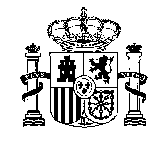 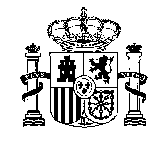 CONSULADO GENERAL DE ESPAÑA                     PERIODO DE ESTANCIA SIN PERMISO                         RABAT                                                                      DE RESIDENCIA.           INFORMACIÓN ESPAÑOLES EN ESTA DEMARCACIÓN CONSULAR      EL CONSULADO GENERAL DE ESPAÑA EN RABAT, LES INFORMA DE SU OBLIGACIÓN DE ESTAR EN SITUACIÓN LEGAL ANTE LAS AUTORIDADES DE POLICÍA DE SU LUGAR DE RESIDENCIA EN MARRUECOS:     LA LEGISLACIÓN MARROQUÍ ESTABLECE CLARAMENTE QUE SOLO SE PUEDE ESTAR EN MARRUECOS UN MÁXIMO DE 90 DÍAS DURANTE 180 DÍAS (6 MESES) A CONTAR DESDE LA 1ª ENTRADA EN EL PAÍS. LAS SALIDAS DE UN FIN DE SEMANA U OTRAS, SOLO SIRVEN PARA DESCONTAR LOS DÍAS QUE PERMANEZCA FUERA DE MARRUECOS.  NO  SIRVEN  PARA  EMPEZAR  A  CONTAR  DE  NUEVO EL PERIODO DE 6 MESES. PARA ESTANCIAS SUPERIORES DEBERÁN OBTENER EL PERMISO DE RESIDENCIA DE LAS AUTORIDADES MARROQUÍES.      DARSE DE ALTA EN EL REGISTRO DE MATRICULA CONSULAR COMO RESIDENTE O NO RESIDENTE NO IMPLICA ESTAR EN SITUACIÓN LEGAL ANTE LAS AUTORIDADES MARROQUÍES.      PARA CUALQUIER INFORMACIÓN, ROGAMOS CONSULTEN AL DEPARTAMENTO DE EXTRANJERÍA DE LA COMISARÍA DE SU LUGAR DE RESIDENCIA. 